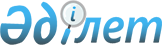 Ұлан ауданының Тарғын ауылдық округінің Тарғын ауылында шектеу іс-шараларын белгілеу туралы
					
			Күшін жойған
			
			
		
					Шығыс Қазақстан облысы Ұлан ауданы Тарғын ауылдық округі әкімінің 2014 жылғы 16 мамырдағы № 2 шешімі. Шығыс Қазақстан облысының Әділет департаментінде 2014 жылғы 17 маусымда № 3379 болып тіркелді. Күші жойылды - Шығыс Қазақстан облысы Ұлан ауданы Тарғын ауылдық округі әкімінің 2016 жылғы 19 ақпандағы № 3 шешімімен      Ескерту. Күші жойылды - Шығыс Қазақстан облысы Ұлан ауданы Тарғын ауылдық округі әкімінің 19.02.2016 № 3 шешімімен.

      РҚАО-ның ескертпесі.

      Құжаттың мәтінінде түпнұсқаның пунктуациясы мен орфографиясы сақталған.

      Қазақстан Республикасының 2001 жылғы 23 қаңтардағы "Қазақстан Республикасындағы жергілікті мемлекеттік басқару және өзін-өзі басқару туралы" Заңының 35 бабының 2 тармағына, Қазақстан Республикасының 2002 жылғы 10 шілдедегі "Ветеринария туралы" Заңының 10-1 бабының 7) тармақшасына сәйкес және Ұлан ауданының бас мемлекеттік ветеринариялық-санитариялық инспекторының 2014 жылғы 3 сәуірдегі № 117 ұсынысы негізінде, Тарғын ауылдық округінің әкімі ШЕШТІ:

      1. Ұлан ауданының Тарғын ауылдық округінің Тарғын ауылында мүйізді ұсақ малдың арасынан бруцеллез ауруының анықталуына байланысты, шектеу іс-шаралары белгіленсін.

      2. Тарғын ауылдық округі әкімі аппаратының бас маман – мал дәрігері С. Егизбаевқа осы шешімнен туындайтын тиісті іс-шараларды ұйымдастыру және жүргізу тапсырылсын.

      3. Осы шешімнің орындалуын бақылауды өзіме қалдырамын.

      4. Осы шешім алғаш рет ресми жарияланған күннен кейін күнтізбелік он күн өткен соң қолданысқа еңгізіледі.


					© 2012. Қазақстан Республикасы Әділет министрлігінің «Қазақстан Республикасының Заңнама және құқықтық ақпарат институты» ШЖҚ РМК
				
      Тарғын ауылдық округінің әкімі

 Н. Актанов
